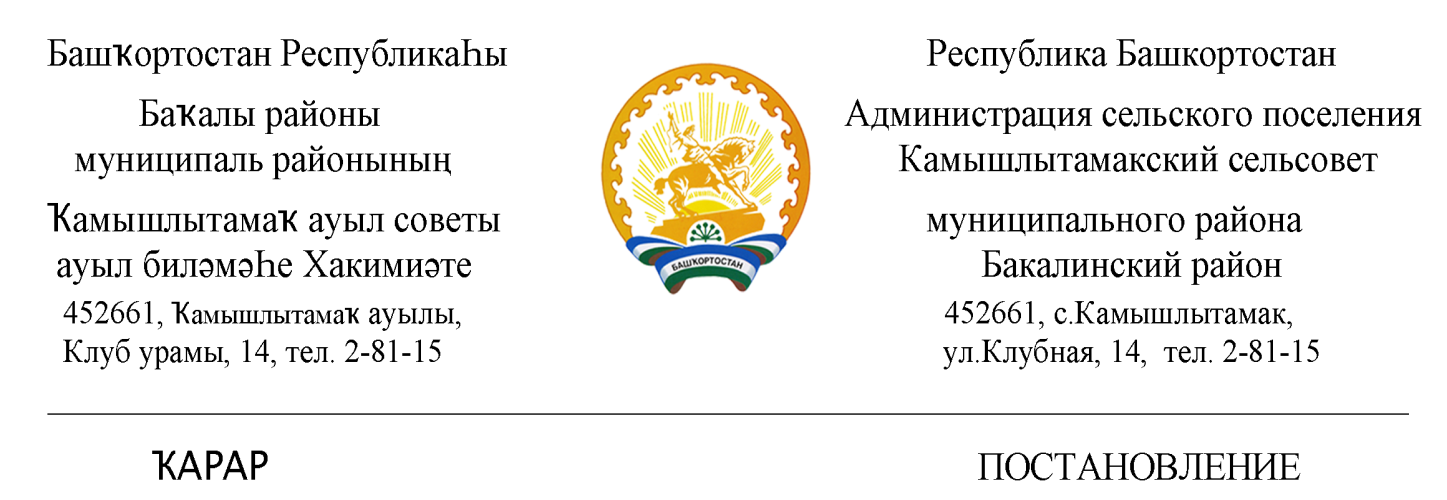       «20» январь 2022 й.                           № 3                   «20» января 2022 г.«Об утверждении плана антинаркотических мероприятий на территории сельского поселения Камышлытамакский  сельсовет муниципального района Бакалинский район Республики Башкортостан на 2022-2024 г.г.»           В целях  минимизации угрозы распространения наркомании, руководствуясь Указами Президента Российской Федерации  от 09.06.2010 года №690  «Об утверждении Стратегии государственной антинаркотической политики Российской Федерации до 2020 года»,  от 18.10.2007 года № 1374 «О дополнительных мерах по противодействию незаконному обороту наркотических средств, психотропных веществ и их прекурсоров»  Администрация сельского поселения Камышлытамакский  сельсовет муниципального района Бакалинский район Республики Башкортостан  ПОСТАНОВЛЯЕТ:1.     Утвердить   план   антинаркотических   мероприятий   на  территории   сельского поселения Камышлытамакский  сельсовет  на 2022-2024 г.г. 2.    Настоящее    постановление    подлежит    обнародованию и опубликованию на официальном сайте  Администрации сельского поселения Камышлытамакский  сельсовет в сети Интернет.3.    Контроль над исполнением  настоящего постановления оставляю за собой. Глава сельского поселенияКамышлытамакский  сельсовет                                                   И.А. Раянов                                                             П Л А Н                                                                                                         антинаркотических мероприятий на территории сельского  поселения Камышлытамакский  сельсовет на 2022-2024 г.г.№ п/пСодержание Исполнитель Сроки проведения1Проведение заседаний антинаркотической комиссииАнтинаркотическая комиссия1 раз в квартал2Сбор, обобщение и анализ информации о фактах распространения наркотических средств в местах проведения культурно-массовых и досуговых молодёжных мероприятий.Антинаркотическая комиссияПостоянно.3Создание и поддержание банка информации по проблемам наркомании, алкоголизма, табакокурения и ВИЧ-инфекции на базе библиотеки  сельского поселенияСельская библиотека Постоянно4Проведение консультаций подростков, попавших в трудную жизненную ситуацию с привлечением специалистов узкого профиля (психолог, нарколог и т.д.)Антинаркотическая комиссия По мере необходимости5Мониторинг информированности подростков о пагубном влиянии на здоровье человека табакокурения, алкоголя, наркомании, ВИЧ.Сельская библиотека постоянно6Проведение мероприятий в сельской библиотеке и сельском доме культуры по профилактике наркомании (информационные стенды, читательские конференции).Сельская библиотека СДКЛетне - осенний период7Проведение месячника по профилактике наркомании и правонарушений.Администрация СП, Антинаркотическая комиссияоктябрь8Проведение рейдов по уничтожению наркотикосодержащих растений.Антинаркотическая комиссия, В период вегетационного          периода9Проведение рейдов по торговым точкам, занимающихся реализацией алкогольной продукции и пива.Антинаркотическая комиссия Один раз в квартал10Проведение рейдов по проверке дискотек, молодёжных массовых мероприятий в вечернее время.Антинаркотическая комиссия ежемесячно.11Размещение социальной рекламы в местных    массового пребывания гражданАнтинаркотическая комиссия2 квартал 2022-2024г.г.12Ликвидировать очаги произрастания дикорастущий конопли до полного прекращения.Антинаркотическая комиссия,3 квартал 2022-2024 г.г.